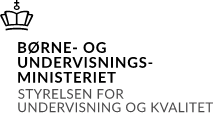 Ansøgningsskema:
Pulje til understøttelse af rammeforsøg med udskolingslinje eud 8/9 (skoleåret 2023/2024)
Ansøgningen printes og underskrives af ansøgers ledelse – eller en person, ledelsen har bemyndiget til at underskrive ansøgninger om tilskud. Inden ansøgningsfristens udløb skal ansøger indsende følgende til puljefou@uvm.dk:Den underskrevne og indscannede kopi af ansøgningen (pdf-format). Den udfyldte skabelon for ansøgningen uden underskrift (word-format). Kopi af overenskomstaftalen med erhvervsskolen såfremt denne allerede forligger.Eventuelle andre bilag.I emnefeltet skal ”Pulje til understøttelse af rammeforsøg med udskolingslinje eud 8/9 (skoleåret 2023/2024)” angives. 
Frist for indsendelse af ansøgning er torsdag den 31. august 2023, kl. 13.00.1. StamoplysningerAngiv, hvilken kommune der søger om tilskud til forsøget og den kontaktperson, som vil være projektansvarlig.1. StamoplysningerAngiv, hvilken kommune der søger om tilskud til forsøget og den kontaktperson, som vil være projektansvarlig.Kommune:Adresse:Mail:Kontaktperson:Kontaktperson:Navn:Tlf.nr.:Mail:2A. Overenskomstpart (Udfyldes kun hvis der er indgået en driftsoverenskomst)Undervisningen skal gennemføres på grundlag af en indgået overenskomst mellem kommunalbestyrelsen og erhvervsskolen efter folkeskolelovens § 22, stk. 8 og 9.2A. Overenskomstpart (Udfyldes kun hvis der er indgået en driftsoverenskomst)Undervisningen skal gennemføres på grundlag af en indgået overenskomst mellem kommunalbestyrelsen og erhvervsskolen efter folkeskolelovens § 22, stk. 8 og 9.Kommunen bekræfter hermed, at der er indgået en driftsoverenskomstsaftale mellem kommunalbestyrelsen og erhvervsskolen(-erne). Aftalen(-erne) fremsendes som bilag til denne ansøgning.Sæt XKommunen bekræfter hermed, at der er indgået en driftsoverenskomstsaftale mellem kommunalbestyrelsen og erhvervsskolen(-erne). Aftalen(-erne) fremsendes som bilag til denne ansøgning.2B. Overenskomstpart (Udfyldes kun hvis der ikke er indgået en driftsoverenskomst)Undervisningen skal gennemføres på grundlag af en indgået overenskomst mellem kommunalbestyrelsen og erhvervsskolen efter folkeskolelovens § 22, stk. 8 og 9.2B. Overenskomstpart (Udfyldes kun hvis der ikke er indgået en driftsoverenskomst)Undervisningen skal gennemføres på grundlag af en indgået overenskomst mellem kommunalbestyrelsen og erhvervsskolen efter folkeskolelovens § 22, stk. 8 og 9.Kommunen bekræfter hermed, at driftsoverenskomstsaftalen(-erne) mellem kommunalbestyrelsen og erhvervsskolen(-erne) vil blive fremsendt snarest muligt og senest d. 1. november 2023. Kommunen accepterer ligeledes, at det er et vilkår for modtagelse af tilskud, at driftsoverenskomsten(-erne) fremsendes rettidigt.Sæt XKommunen bekræfter hermed, at driftsoverenskomstsaftalen(-erne) mellem kommunalbestyrelsen og erhvervsskolen(-erne) vil blive fremsendt snarest muligt og senest d. 1. november 2023. Kommunen accepterer ligeledes, at det er et vilkår for modtagelse af tilskud, at driftsoverenskomsten(-erne) fremsendes rettidigt.3. Om overenskomsten:Bemærk, at tabellen skal udfyldes udelukkende på bagrund af det antal elever, der som led i rammeforsøget med eud 8/9 forventes at modtage undervisning på erhvervsskolen i skoleåret 2023/24. 3. Om overenskomsten:Bemærk, at tabellen skal udfyldes udelukkende på bagrund af det antal elever, der som led i rammeforsøget med eud 8/9 forventes at modtage undervisning på erhvervsskolen i skoleåret 2023/24. 3. Om overenskomsten:Bemærk, at tabellen skal udfyldes udelukkende på bagrund af det antal elever, der som led i rammeforsøget med eud 8/9 forventes at modtage undervisning på erhvervsskolen i skoleåret 2023/24. 3.1. Antal omfattede elever i rammeforsøget og de elevtimer, eleverne har på erhvervsskoler:Angiv det forventede antal elever på 8. og 9. klassetrin, som deltager i rammeforsøget med eud 8/9. Det er kun elever, der deltager i rammeforsøget med eud 8/9, der skal angives. Såfremt andre elever undervises i valgfag på erhvervsskolen ifølge overenskomsten(-erne) i skoleåret, skal og kan de ikke indgå i beregningen af tilskud. 3.1. Antal omfattede elever i rammeforsøget og de elevtimer, eleverne har på erhvervsskoler:Angiv det forventede antal elever på 8. og 9. klassetrin, som deltager i rammeforsøget med eud 8/9. Det er kun elever, der deltager i rammeforsøget med eud 8/9, der skal angives. Såfremt andre elever undervises i valgfag på erhvervsskolen ifølge overenskomsten(-erne) i skoleåret, skal og kan de ikke indgå i beregningen af tilskud. 3.1. Antal omfattede elever i rammeforsøget og de elevtimer, eleverne har på erhvervsskoler:Angiv det forventede antal elever på 8. og 9. klassetrin, som deltager i rammeforsøget med eud 8/9. Det er kun elever, der deltager i rammeforsøget med eud 8/9, der skal angives. Såfremt andre elever undervises i valgfag på erhvervsskolen ifølge overenskomsten(-erne) i skoleåret, skal og kan de ikke indgå i beregningen af tilskud. 8. klasse:9. klasse:I alt:(Angiv antal elever i 8. klasse i rammeforsøget med eud 8/9 her)(Angiv antal elever i 9. klasse i rammeforsøget med eud 8/9 her)(Angiv samlet antal elever i rammeforsøget med eud 8/9 her)(Angiv antal elevtimer på erhvervsskoler i rammeforsøget med eud 8/9 i 8. klasse her) (Angiv antal elevtimer på erhvervsskoler i rammeforsøget med eud 8/9 i 9. klasse her)(Angiv samlet antal elevtimer på erhvervsskoler i rammeforsøget med eud 8/9 her)4. Ansøgt beløb: Angiv ansøgt beløb. Beløbet kan maksimalt udgøre det samlede antal elevtimer (jf. punkt 3.1) x 40 kr. (Samlet antal elevtimer x 40 kr.) 5. Evt. bemærkninger(skriv her)6. Underskrift:6. Underskrift:Navn:Titel:Dato:Underskrift: